Publicado en Málaga el 28/03/2023 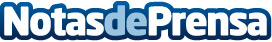 Bega consultores, la asesoría de empresa líder en Fiscalidad y ContabilidadLa asesoría líder en Málaga con más de 20 años que ayuda a los empresarios a alcanzar sus objetivos financieros y fiscalesDatos de contacto:Bega Consultores624 40 32 76Nota de prensa publicada en: https://www.notasdeprensa.es/bega-consultores-la-asesoria-de-empresa-lider Categorias: Nacional Derecho Finanzas Andalucia Otros Servicios Consultoría http://www.notasdeprensa.es